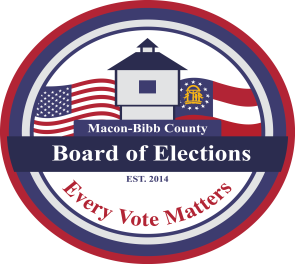 _________________________________________________________________REGULAR BOARD MEETING (TELECONFERENCE)THURSDAY, APRIL 30, 2020 (revised)(VIA TELECONFERENCE ONLY) Dial in #: (978) 990-5000 / USE ACCESS CODE: 625918CALL TO ORDER:   Mr. Mike Kaplan, Chairperson called the meeting to order at ______ p.m.RECOGNITION OF VISITORS:Welcome & Recognition of Visitors via TeleconferenceMOTION FOR APPROVAL OF MINUTES:Request approval of the minutes from the regular Board meeting held Thursday, March 19, 2020				(ACTION)Request approval of the minutes from the Special Call meeting held Thursday, March 26, 2020				(ACTION)NEW BUSINESS:Request approval for FY 2021 Budget proposal					(ACTION)      a.    Budget hearing teleconference Monday, May 4 at 1:30 p.m.Request approval for Sunday Voting – Discussion				(ACTION)	Recommendation is the Sunday after Saturday Voting(SEB Rule 183-1-14-0.6-.14) Secure Absentee Ballot Drop Boxes		(ACTION)Secretary of State General Primary Absentee Ballot Package OLD BUSINESS:Additional Advanced Voting Site – Update Postmaster Committee – UpdateSupplemental budget request approval – UpdateRequest final approval from the Board to change the East Macon 2 (EM2) precinct polling location which is St. Paul A.M.E. Church located at 2501 Shurling Dr., Macon, GA 31217 to St. Matthew Baptist Church located at 1211 Shurling Dr., Macon, GA 31211					(ACTION)Request approval from the Board to remain at the Godfrey 4 (GF4) precinct polling location which is Bruce Elementary School 							(ACTION)Northeast High School East Macon 3 (EM3) precinct polling location – Update Macon Evangelist Church Warrior 2 (WA2) precinct polling location – UpdateMove the May regular Board meeting to Thursday, May 21, 2020OTHER BUSINESS:Items from the Chief Registrar(Include number abs applications mailed and ballots returned)Mailed Ballots 		19,146Returned Ballots	1,174Active 107,599		Inactive	 5,255	Combined Total 112,854 as of April 30, 2020ElectioNet Voter Registration Dashboard Report DDS Department Driver Services Applications –  12OLVR – Online Voter Registration Applications –  2 Verification of Pending Voters – 0 Items from Board MembersItems from the SupervisorBOE mailed 2,333 absentee ballot applications to inactive voters Secretary of State Will not be providing PPE products & grantConsidering early opening of absentee ballots95% of Poll Workers have internet access to receive web-based trainingAdditional storage containerTeleconference phone number – updateMBC Human Resources conducted an Employees Job Assessment/Salary Comparison Survey (Partnered with Management Advisory Group, Inc.) Each employee was required to participate in a study to make sure that the job titles and classification levels recommended as a result of the study are fair and equitable. Correspondence: (Copies for Board meeting files)Approved Supplemental Budget for Elections SuppliesFY 2021 Budget Proposal*New* SEB Rule 183-1-14-0.6-.14 – Secure Absentee Ballot Drop BoxesQuote for Secure Absentee ballot Drop BoxesADJOURNMENT:Motion for adjournment at ___________ p.m. 